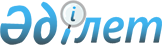 О социальной помощи отдельным категориям граждан Успенского района на 2013 год
					
			Утративший силу
			
			
		
					Решение маслихата Успенского района Павлодарской области от 25 января 2013 года N 65/12. Зарегистрировано Департаментом юстиции Павлодарской области 14 февраля 2013 года N 3420. Утратило силу письмом маслихата Успенского района Павлодарской области от 29 июля 2014 года № 1-28/1-14/136      Примечание РЦПИ.

      В тексте документа сохранена пунктуация и орфография оригинала.      Сноска. Утратило силу письмом маслихата Успенского района Павлодарской области от 29.07.2014 № 1-28/1-14/136.

      В соответствии с подпунктом 4) пункта 1 статьи 56 Бюджетного Кодекса Республики Казахстан от 4 декабря 2008 года, статьей 20 Закона Республики Казахстан "О льготах и социальной защите участников, инвалидов Великой Отечественной войны и лиц, приравненных к ним" от 28 апреля 1995 года, подпунктом 15) пункта 1 статьи 6 Закона Республики Казахстан "О местном государственном управлении и самоуправлении в Республике Казахстан" от 23 января 2001 года, и в целях оказания социальной помощи отдельным категориям нуждающихся граждан, Успенский районный маслихат РЕШИЛ:



      1. Социальная помощь предоставляется следующим категориям граждан Республики Казахстан, оралманам, постоянно проживающим на территории Успенского района (далее – граждане):



      1) участники и инвалиды Великой Отечественной войны;



      2) военнослужащие, а также лица начальствующего и рядового состава органов внутренних дел и государственной безопасности бывшего Союза Советских Социалистических Республик, проходившие в период Великой Отечественной войны службу в городах, участие в обороне которых засчитывалось до 1 января 1998 года в выслугу лет, для назначения пенсии на льготных условиях, установленных для военнослужащих частей действующей армии;



      3) лица вольнонаемного состава Советской Армии, Военно-Морского Флота, войск и органов внутренних дел и государственной безопасности бывшего Союза Советских Социалистических Республик, занимавшие штатные должности в воинских частях, штабах, учреждениях, входивших в состав действующей армии в период Великой Отечественной войны, либо находившиеся в соответствующие периоды в городах, участие в обороне которых засчитывалось до 1 января 1998 года в выслугу лет для назначения пенсии на льготных условиях, установленных для военнослужащих частей действующей армии;



      4) граждане, работавшие в период блокады в городе Ленинграде на предприятиях, в учреждениях и организациях города и награжденные медалью "За оборону Ленинграда" и знаком "Житель блокадного Ленинграда";



      5) бывшие несовершеннолетние узники концлагерей, гетто и других мест принудительного содержания, созданных фашистами и их союзниками в период второй мировой войны;



      6) военнослужащие Советской Армии, Военно-Морского Флота, Комитета государственной безопасности, лица рядового и начальствующего состава Министерства внутренних дел бывшего Союза Советских Социалистических Республик (включая военных специалистов и советников), которые в соответствии с решениями правительственных органов бывшего Союза Советских Социалистических Республик принимали участие в боевых действиях на территории других государств; военнообязанные, призывавшиеся на учебные сборы и направлявшиеся в Афганистан в период ведения боевых действий; военнослужащие автомобильных батальонов, направлявшиеся в Афганистан для доставки грузов в эту страну в период ведения боевых действий; военнослужащие летного состава, совершавшие вылеты на боевые задания в Афганистан с территории бывшего Союза Советских Социалистических Республик; рабочие и служащие, обслуживавшие советский воинский контингент в Афганистане, получившие ранения, контузии или увечья, либо награжденные орденами и медалями бывшего Союза Советских Социалистических Республик за участие в обеспечении боевых действий;



      7) лица, принимавшие участие в ликвидации последствий катастрофы на Чернобыльской атомной электростанций в 1986 - 1987 годах;



      8) военнослужащие, ставшие инвалидами вследствие ранения, контузии, увечья, полученных при защите бывшего Союза Советских Социалистических Республик, при исполнении иных обязанностей воинской службы в другие периоды или вследствие заболевания, связанного с пребыванием на фронте;



      9) лица начальствующего и рядового состава органов внутренних дел и государственной безопасности бывшего Союза Советских Социалистических Республик, ставшие инвалидами вследствие ранения, контузии, увечья, полученных при исполнении служебных обязанностей, либо вследствие заболевания, связанного с пребыванием на фронте или выполнением служебных обязанностей в государствах, где велись боевые действия;



      10) лица, ставшие инвалидами вследствие катастрофы на Чернобыльской атомной электростанции и других радиационных катастроф и аварий на объектах гражданского или военного назначения, испытания ядерного оружия, и их дети, инвалидность которых генетически связана с радиационным облучением одного из родителей;



      11) военнослужащие, ставшие инвалидами при прохождении воинской службы в Афганистане или других государствах, в которых велись боевые действия;



      12) семьи военнослужащих, погибших (пропавших без вести) или умерших вследствие ранения, контузии, увечья, заболевания, полученных в период боевых действий в Афганистане или в других государствах, в которых велись боевые действия;



      13) жены (мужья) умерших инвалидов войны и приравненных к ним инвалидов, а также жены (мужья) умерших участников войны, партизан, подпольщиков, граждан, награжденных медалью "За оборону Ленинграда" и знаком "Житель блокадного Ленинграда", признававшихся инвалидами в результате общего заболевания, трудового увечья и других причин (за исключением противоправных), не вступившие в повторный брак;



      14) лица, награжденные орденами и медалями бывшего Союза Советских Социалистических Республик за самоотверженный труд и безупречную воинскую службу в тылу в годы Великой Отечественной войны, лица, проработавшие (прослужившие) не менее 6 месяцев с 22 июня 1941 года по 9 мая 1945 года и не награжденные орденами и медалями бывшего Союза Советских Социалистических Республик за самоотверженный труд и безупречную воинскую службу в тылу в годы Великой Отечественной войны;



      15) лица, из числа участников ликвидации последствий катастрофы на Чернобыльской атомной электростанции в 1988-1989 годах, эвакуированных (самостоятельно выехавших) из зон отчуждения и отселения в Республику Казахстан, включая детей, которые на день эвакуации находились во внутриутробном состоянии;



      16) лица, достигшие пенсионного возраста;



      17) одинокие и одиноко проживающие престарелые граждане;



      18) граждане в возрасте от 100 и более лет;



      19) одинокие и одиноко проживающие инвалиды;



      20) дети инвалиды до 18 лет;



      21) инвалиды 1, 2 группы;



      22) женщины инвалиды, имеющие несовершеннолетних детей;



      23) малообеспеченные многодетные матери, имеющие четырех и более несовершеннолетних детей;



      24) студенты из малообеспеченных семей и детей сирот, оставшихся без попечения родителей;



      25) лица, осуществляющие погребение безработных, состоявших на момент смерти на учете в государственном учреждении "Отдел занятости и социальных программ Успенского района" (далее – уполномоченный орган);



      26) лица, освободившиеся из мест лишения свободы;



      27) граждане, попавшие в трудную жизненную ситуацию, а именно (длительная более 1 месяца болезнь, пожар и другие);



      28) лица, страдающие онкологическим заболеванием;



      29) лица, страдающие туберкулезным заболеванием;



      30) лица, страдающие заболеванием вирус иммунодефицита человека;



      31) малообеспеченные семьи, доход которых не превышает размера установленной по области величины продовольственной корзины;



      32) врачи, вновь прибывшие для работы в район;



      33) дети-инвалиды, направленные на обследование, лечение;



      34) безработные граждане, состоящие на учете в уполномоченном органе.

      Сноска. Пункт 1 с изменениями, внесенными решением маслихата Успенского района Павлодарской области от 10.04.2013 N 81/15 (вводится в действие по истечении десяти календарных дней после дня его первого официального опубликования).



      2. Размер социальной помощи при наступлении трудной жизненной ситуации определяет комиссия в зависимости от сложности и затрат, необходимых для выхода из сложившейся ситуации. При определении размера комиссия учитывает акт материально-бытового положения семьи (гражданина), состава и дохода семьи (гражданина), документов, подтверждающих произведенные расходы или потребности в средствах.



      3. Уполномоченный орган оказывает единовременную социальную помощь к указанным памятным и праздничным датам в следующих размерах:

      ко дню Победы в Великой Отечественной войне:

      для категории, указанной в подпункте 1) пункта 1, в размере  75000 тенге, а также на приобретение продуктовых наборов в размере 5000 тенге – на основании списка Успенского районного отделения Павлодарского областного филиала Республиканского государственного казенного предприятия "Государственный центр по выплате пенсий Министерства труда и социальной защиты населения Республики" (далее - уполномоченная организация) с указанием номера лицевого счета в банках второго уровня, а также в организациях имеющих соответствующую лицензию на осуществление отдельных видов банковских операций, индивидуального идентификационного номера;

      для категорий, указанных в подпунктах 2), 3), 4), 5), 8), 9), 13), 14) пункта 1, в размере 3000 тенге - на основании списка уполномоченной организации с указанием номера лицевого счета в банках второго уровня, а также в организациях имеющих соответствующую лицензию на осуществление отдельных видов банковских операций, индивидуального идентификационного номера;

      к международному женскому дню 8 марта:

      для категории, указанной в подпункте 23) пункта 1, из числа получателей государственной адресной социальной помощи и государственных пособий семьям, имеющим детей, в размере 4000 тенге – на основании списка уполномоченного органа организации с указанием номера лицевого счета в банках второго уровня, а также в организациях имеющих соответствующую лицензию на осуществление отдельных видов банковских операций, индивидуального идентификационного номера;

      ко дню пожилого человека:

      для категории, указанной в подпункте 17) пункта 1, в размере 2000 тенге – на основании списков акимов сел и сельских округов, с указанием номера лицевого счета в банках второго уровня, а также в организациях имеющих соответствующую лицензию на осуществление отдельных видов банковских операций, индивидуального идентификационного номера;

      для категории, указанной подпункте 18) пункта 1, в размере 5000 тенге - на основании списка уполномоченной организации с указанием номера лицевого счета в банках второго уровня, а также в организациях имеющих соответствующую лицензию на осуществление отдельных видов банковских операций, индивидуального идентификационного номера;

      ко дню инвалида:

      для категории, указанной в подпункте 19) пункта 1, в размере 4000 тенге – на основании списка уполномоченного органа с указанием номера лицевого счета в банках второго уровня, а также в организациях имеющих соответствующую лицензию на осуществление отдельных видов банковских операций, индивидуального идентификационного номера;

      для категории, указанной в подпункте 21) пункта 1, в размере 2000 тенге - на основании списка уполномоченной организации с указанием номера лицевого счета в банках второго уровня, а также в организациях имеющих соответствующую лицензию на осуществление отдельных видов банковских операций, индивидуального идентификационного номера;

      ко дню вывода войск из Афганистана:

      для категорий, указанных в подпунктах 6), 11), 12) пункта 1 (только участники боевых действий в Афганистане), в размере 6000 тенге – на основании списка уполномоченной организации с указанием номера лицевого счета в банках второго уровня, а также в организациях имеющих соответствующую лицензию на осуществление отдельных видов банковских операций, индивидуального идентификационного номера;

      ко дню аварии на Чернобыльской атомной электростанции:

      для категорий, указанных в подпунктах 7), 10), 15) пункта 1 в размере 6000 тенге - на основании списка уполномоченной организации с указанием номера лицевого счета в банках второго уровня, а также в организациях имеющих соответствующую лицензию на осуществление отдельных видов банковских операций, индивидуального идентификационного номера.

      Сноска. Пункт 3 с изменениями, внесенными решением маслихата Успенского района Павлодарской области от 10.04.2013 N 81/15 (вводится в действие по истечении десяти календарных дней после дня его первого официального опубликования).



      4. Единовременная социальная помощь без учета доходов предоставляется:



      1) для категории, указанной в подпункте 1) пункта 1, социальная помощь на подписку на периодические печатные издания на государственном или русском языках по выбору подписчиков на сумму не более 5100 тенге, единовременная материальная помощь на ремонт жилья в размере 100000 тенге, единовременная материальная помощь на зубопротезирование в размере 21500 тенге, на основании списка предоставляемого уполномоченной организацией с указанием номера лицевого счета в банках второго уровня, а также в организациях имеющих соответствующую лицензию на осуществление отдельных видов банковских операций, индивидуального идентификационного номера;



      2) для категории, указанной в подпункте 16) пункта 1, социальная помощь на получение санаторно-курортного лечения в размере 49000 тенге, социальная помощь на медицинский осмотр для направления на санаторно-курортное лечение в размере 3 месячных расчетных показателей, на основании заявления с указанием номера лицевого счета в банках второго уровня, а также в организациях имеющих соответствующую лицензию на осуществление отдельных видов банковских операций, индивидуального идентификационного номера, копии удостоверения личности, в случае отсутствия в удостоверении личности индивидуального идентификационного номера, документ, подтверждающий индивидуальный идентификационный номер, ходатайство совета ветеранов, медицинское заключение о необходимости прохождения санаторно-курортного лечения, пенсионное удостоверение;



      3) для категории, указанной в подпункте 22) пункта 1, в размере 5 месячных расчетных показателей – на основании заявления с указанием номера лицевого счета в банках второго уровня, а также в организациях имеющих соответствующую лицензию на осуществление отдельных видов банковских операций, индивидуального идентификационного номера, копии удостоверения личности, в случае отсутствия в удостоверении личности индивидуального идентификационного номера, документ, подтверждающий индивидуальный идентификационный номер, справки об инвалидности, свидетельств о рождении детей;



      4) на погребение для категорий, указанной в подпункте 25) пункта 1, в размере 15 месячных расчетных показателей – на основании заявления с указанием номера лицевого счета в банках второго уровня, а также в организациях имеющих соответствующую лицензию на осуществление отдельных видов банковских операций, индивидуального идентификационного номера, копии удостоверения личности, в случае отсутствия в удостоверении личности индивидуального идентификационного номера, документ, подтверждающий индивидуальный идентификационный номер, свидетельства о смерти, справка уполномоченного органа о состоянии на учете на момент смерти;



      5) для категории, указанной в подпункте 26) пункта 1, в размере 5 месячных расчетных показателей – на основании заявления с указанием номера лицевого счета в банках второго уровня, а также в организациях имеющих соответствующую лицензию на осуществление отдельных видов банковских операций, индивидуального идентификационного номера, копии удостоверения личности, в случае отсутствия в удостоверении личности индивидуального идентификационного номера, документ, подтверждающий индивидуальный идентификационный номер, справки об освобождении;



      6) для категории, указанной в подпункте 28) пункта 1, в размере 10 месячных расчетных показателей – на основании заявления с указанием номера лицевого счета в банках второго уровня, а также в организациях имеющих соответствующую лицензию на осуществление отдельных видов банковских операций, индивидуального идентификационного номера, копии удостоверения личности, в случае отсутствия в удостоверении личности индивидуального идентификационного номера, документ, подтверждающий индивидуальный идентификационный номер, справки, подтверждающей болезнь;



      7) для категории, указанной в подпункте 29) пункта 1, в размере 5 месячных расчетных показателей – на основании списка, предоставляемого государственным учреждением "Успенская противотуберкулезная больница" с указанием номера лицевого счета в банках второго уровня, а также в организациях имеющих соответствующую лицензию на осуществление отдельных видов банковских операций, индивидуального идентификационного номера;



      8) для категории, указанной в подпункте 30) пункта 1, в размере 7 месячных расчетных показателей – на основании списка, предоставляемого коммунальным государственным предприятием на праве хозяйственного ведения "Успенская центральная районная больница" с указанием номера лицевого счета в банках второго уровня, а также в организациях имеющих соответствующую лицензию на осуществление отдельных видов банковских операций, индивидуального идентификационного номера;



      9) для категории, указанной в подпункте 27) пункта 1 (пожар), в размере до 18 месячных расчетных показателей - на основании заявления с указанием номера лицевого счета в банках второго уровня, а также в организациях имеющих соответствующую лицензию на осуществление отдельных видов банковских операций, индивидуального идентификационного номера, копии удостоверения личности, в случае отсутствия в удостоверении личности индивидуального идентификационного номера, документ, подтверждающий индивидуальный идентификационный номер, справки соответствующего органа (пожарной части);



      10) для категории указанной в подпункте 32) пункта 1, единовременная материальная помощь в размере 500000 тенге - на основании заявления с указанием номера лицевого счета в банках второго уровня, а также в организациях имеющих соответствующую лицензию на осуществление отдельных видов банковских операций, индивидуального идентификационного номера, копия удостоверения личности, в случае отсутствия в удостоверении личности индивидуального идентификационного номера, документ, подтверждающий индивидуальный идентификационный номер, копия диплома об окончании высшего учебного заведения, копия приказа о приеме на работу, копия индивидуального трудового договора, копия трудовой книжки, адресная справка;



      11) для категории указанной в подпункте 33) пункта 1, единовременная материальная помощь на проезд в размере до 12000 тенге - на основании заявления с указанием номера лицевого счета в банках второго уровня, а также в организациях имеющих соответствующую лицензию на осуществление отдельных видов банковских операций, индивидуального идентификационного номера, копия удостоверения личности, в случае отсутствия в удостоверении личности индивидуального идентификационного номера, документ подтверждающий индивидуальный идентификационный номер, копия свидетельства о рождении ребенка, копия направления на лечение или обследование из медицинского учреждения.

      Сноска. Пункт 4 с изменениями, внесенными решением маслихата Успенского района Павлодарской области от 10.04.2013 N 81/15 (вводится в действие по истечении десяти календарных дней после дня его первого официального опубликования).



      5. Единовременная социальная помощь с учетом дохода предоставляется:

      для категории, указанной в подпункте 27) пункта 1 (длительная болезнь более 1 месяца и другие), среднедушевой доход которых не превышает размера установленной по области величины прожиточного минимума в размере до 15 месячных расчетных показателей - на основании заявления с указанием номера лицевого счета в банках второго уровня, а также в организациях имеющих соответствующую лицензию на осуществление отдельных видов банковских операций, индивидуального идентификационного номера, копии удостоверения личности, в случае отсутствия в удостоверении личности индивидуального идентификационного номера, документ, подтверждающий индивидуальный идентификационный номер, справки медицинского учреждения о потребности в лечении, справки о доходах всех членов семьи;

      для категории указанной в подпункте 31) пункта 1, единовременная материальная помощь на развитие подсобного хозяйства в размере 150000 тенге - на основании заявления с указанием номера лицевого счета в банках второго уровня, а также в организациях имеющих соответствующую лицензию на осуществление отдельных видов банковских операций, индивидуального идентификационного номера, копия удостоверения личности, в случае отсутствия в удостоверении личности индивидуального идентификационного номера, документ подтверждающий индивидуальный идентификационный номер, справки о доходах членов семьи, акт обследования материально-бытовых условий семьи, предоставляемый участковой комиссией при акимах сел, аульных и сельских округов.

      Сноска. Пункт 5 с изменением, внесенным решением маслихата Успенского района Павлодарской области от 10.04.2013 N 81/15 (вводится в действие по истечении десяти календарных дней после дня его первого официального опубликования).



      6. Ежеквартальная социальная помощь без учета доходов предоставляется:



      1) на проезд до областного центра и обратно:

      для категории, указанной в подпункте 1) пункта 1, в размере не более 3000 тенге - на основании списка, предоставляемого уполномоченной организацией с указанием номера лицевого счета в банках второго уровня, а также в организациях имеющих соответствующую лицензию на осуществление отдельных видов банковских операций, индивидуального идентификационного номера;



      2) на возмещение жилищно-коммунальных услуг:

      для категорий, указанных в подпунктах 5), 6), 7), 10), 11), 13), 15) пункта 1 в размере 3,6 месячных расчетных показателей – на основании списка, предоставляемого уполномоченной организацией с указанием номера лицевого счета в банках второго уровня, а также в организациях имеющих соответствующую лицензию на осуществление отдельных видов банковских операций, индивидуального идентификационного номера;

      для категории, указанной в подпунктах 18), 20), 21) пункта 1, в размере 2 месячных расчетных показателей – на основании списка уполномоченного органа с указанием номера лицевого счета в банках второго уровня, а также в организациях имеющих соответствующую лицензию на осуществление отдельных видов банковских операций, индивидуального идентификационного номера;

      для категории, указанной в подпунктах 17), 19) пункта 1, в размере 2 месячных расчетных показателей – на основании списков акимов сел и сельских округов, с указанием номера лицевого счета в банках второго уровня, а также в организациях имеющих соответствующую лицензию на осуществление отдельных видов банковских операций, индивидуального идентификационного номера.

      Сноска. Пункт 6 с изменениями, внесенными решением маслихата Успенского района Павлодарской области от 10.04.2013 N 81/15 (вводится в действие по истечении десяти календарных дней после дня его первого официального опубликования).



      7. Ежемесячная помощь без учета доходов:



      1) для категории, указанной в подпункте 1) пункта 1, социальная помощь на приобретение лекарств, в размере 1 месячного расчетного показателя, социальная помощь на оплату жилищно-коммунальных услуг, в размере 5 месячных расчетных показателей - на основании списка, предоставляемого уполномоченной организацией с указанием номера лицевого счета в банках второго уровня, а также в организациях имеющих соответствующую лицензию на осуществление отдельных видов банковских операций, индивидуального идентификационного номера;



      2) для категории, указанной в подпункте 29) пункта 1, в размере 6 месячных расчетных показателей на питание в период амбулаторного лечения – на основании списка, предоставляемого государственным учреждением "Успенская противотуберкулезная больница" с указанием номера лицевого счета в банках второго уровня, а также в организациях имеющих соответствующую лицензию на осуществление отдельных видов банковских операций, индивидуального идентификационного номера;



      3) для категории, указанной в подпункте 29) пункта 1, в размере 1 месячного расчетного показателя на проезд в медицинское учреждение в период амбулаторного лечения – на основании списка, предоставляемого государственным учреждением "Успенская противотуберкулезная больница" с указанием номера лицевого счета в банках второго уровня, а также в организациях имеющих соответствующую лицензию на осуществление отдельных видов банковских операций, индивидуального идентификационного номера;

      4) для категории указанной в подпункте 34) пункта 1, социальная помощь в период прохождения профессионального обучения в размере 5 месячных расчетных показателей - на основании заявления с указанием номера лицевого счета в банках второго уровня, а также в организациях имеющих соответствующую лицензию на осуществление отдельных видов банковских операций, индивидуального идентификационного номера, копия удостоверения личности, в случае отсутствия в удостоверении личности индивидуального идентификационного номера, документ подтверждающий индивидуальный идентификационный номер, документ подтверждающий период обучения, справка о регистрации в качестве безработного.

      Сноска. Пункт 7 с изменением, внесенным решением маслихата Успенского района Павлодарской области от 10.04.2013 N 81/15 (вводится в действие по истечении десяти календарных дней после дня его первого официального опубликования).



      8. Ежемесячная помощь с учетом доходов:

      для категории, указанной в подпункте 24) пункта 1, из числа детей из малообеспеченных семей, среднедушевой доход которых не превышает размера установленной по области величины прожиточного минимума (2 квартал соответствующего года), детей сирот, оставшихся без попечения родителей (не прошедших конкурс на обладание государственным образовательным грантом) в размере фактической стоимости обучения в высших учебных заведениях – на основании заявления с указанием номера лицевого счета в банках второго уровня, а также в организациях имеющих соответствующую лицензию на осуществление отдельных видов банковских операций, индивидуального идентификационного номера, копии удостоверения личности, в случае отсутствия в удостоверении личности индивидуального идентификационного номера, документ, подтверждающий индивидуальный идентификационный номер, договор на оказание образовательных услуг, подписанный акимом, руководителем высшего учебного заведения и студентом;

      в период обучения в высших учебных заведениях также предоставляется социальная помощь на проживание, питание и проезд к месту жительства в размере 15235 тенге.



      9. Контроль за реализацией данного решения возложить на постоянную комиссию районного маслихата по экономике и бюджету.



      10. Настоящее решение вводится в действие по истечении десяти календарных дней после дня его первого официального опубликования.      Председатель сессии

      секретарь районного маслихата              Р. Бечелова
					© 2012. РГП на ПХВ «Институт законодательства и правовой информации Республики Казахстан» Министерства юстиции Республики Казахстан
				